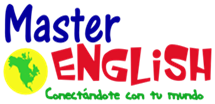     https://www.youtube.com/watch?v=vK2_CNh5QoI&list=PLsi7KvQ4BUyXAJRXmdnp6CZLwzAd8TPVF    https://www.youtube.com/watch?v=tYNap8gVNK4    https://www.youtube.com/watch?v=X6Rm5J1wu2c    https://www.youtube.com/watch?v=l8u-BqOQo5sActivitiesActivitiesActivitiesActivitiesMy activitiesgo shoppinggo to the mallgo to the moviesvisit your familystay homestay up lateeat outsleep latedo choresuse computerslearn/study Englishwatch DVDsuse calculatorstake examsWe eat out.We don´t get up early.